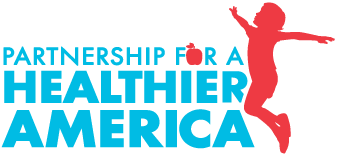 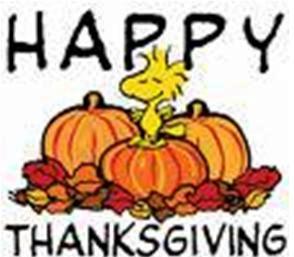 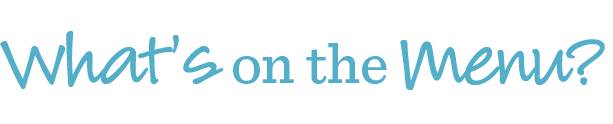 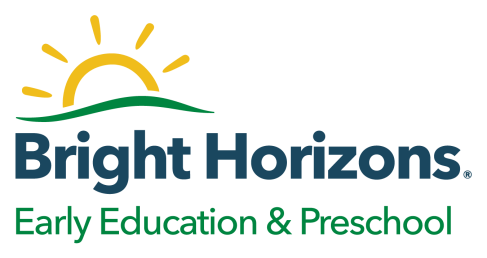 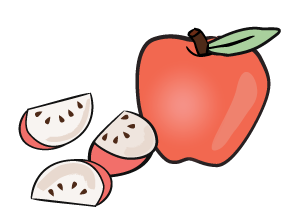 V- Black Bean Patty   V- Black Bean Patty   